   台北市不動產仲介經紀商業同業公會 函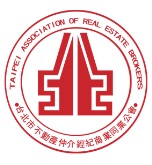                                                 公會地址：110台北市信義區基隆路1段111號8F-1                                                公會網址：http://www.taipeihouse.org.tw/                                                電子郵址：taipei.house@msa.hinet.net                                                聯絡電話：2766-0022傳真：2760-2255         受文者：各會員公司 發文日期：中華民國107年10月25日發文字號：北市房仲雄字第107154號速別：普通件密等及解密條件或保密期限：附件： 主旨：全聯會來函有關內政部107年防制洗錢及打擊資恐現地輔導及訪查結果，轉發會員公司，請 查照。說明：依據中華民國不動產仲介經紀商業同業公會全國聯合會107年10月22日房仲全聯雄字第107119號函轉內政部107年10月22日內授中辦地字第1071306076號函辦理。全聯會與內政部函文詳如附件。正本：各會員公司副本：   中華民國不動產仲介經紀商業同業公會全國聯合會  函                                            會  址：100台北市北平東路20號7樓     信  箱：      承辦人：劉源隆     電  話：02-23582535       傳  真：02-23582536受文者：各會員公會 速    別：普通件 發文日期：中華民國107年10月22日發文字號：房仲全聯雄字第107119號附    件：如說明主  旨：轉知內政部107年防制洗錢及打擊資恐現地輔導及訪查結果，敬請 查照並轉知所屬會員。說  明：依據內政部107年10月22日內授中辦地字第1071306076號函辦理，並檢附該函影本及附件乙份。正   本：各會員公會副   本：  